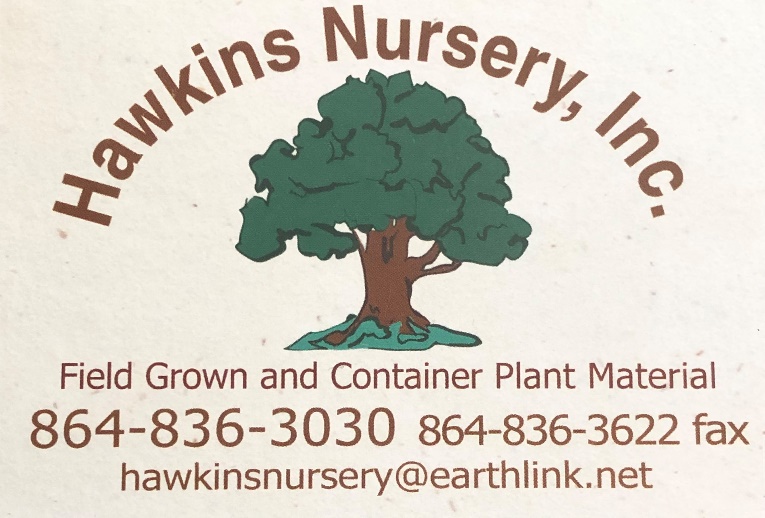 Price List Summer 2022B&B TreesAcer rubrumAutumn Blaze Red Maple 2”		$125.002 ½”		$150.003”		$175.003 ½”		$195.00October Glory Red Maple2”		$125.002 ½”		$150.003”		$175.003 ½”		$195.004”   		$230.00Red Sunset® ‘Franksred’ Maple2”		$125.002 ½”		$150.003”		$175.003 ½”		$195.00Acer saccharumGreen Mountain Sugar Maple2”		$130.00Amelanchier x grandifloraAutumn Brilliance Serviceberry6’ (multi trunk)	$90.007’ (multi trunk)	$95.008’ (multi trunk)	$115.00Camellia SasanquaCamellia 4’		$105.005’		$130.006’		$155.00Carpinus carolinianaBlue Beech2”		$135.002 ½”		$155.003”		$180.003 ½”		$205.00Cercis canadensisEastern Redbud1 ½ 		$105.002”		$125.002 ½”		$145.00Forest Pansy Redbud2”		$125.002 ½”		$145.003”		$155.00Ruby Falls Weeping Redbud6-7’		$130.002”		$155.00Cercis reniformisOklahoma Redbud2 ½”		$Cornus floridaCherokee Princess6-7’		$2”		$2 ½”		$3”		$3 ½”		$4”		$Rubra (Pink) Dogwood6-7’		$2”		$2 ½”		$135.003”		$150.003 ½”		$180.004”		$220.00Cherokee Chief Dogwood6-7’		$2”		$2 ½”		$135.003”		$150.003 ½”		$180.004”		$220.00Cherokee Brave Dogwood6-7’		$Cornus kousaChinese Dogwood (White and Pink)6’		$90.007’		$100.008’		$120.00Lagerstroemia indicaCatawba Crape Myrtle6’		$7’		$95.008’		$115.0010’		$155.00Carolina Beauty Crape Myrtle8’		$115.0010’		$140.0010-12’		$170.0012-14’		$195.00Dynamite Crape Myrtle6’		$90.007’		$100.008’ (Limited)	$120.00Lagerstroemia faurieiMiami Crape Myrtle8’		$115.0010’		$140.0010-12’		$170.0012-14’		$195.00Natchez Crape Myrtle10’		$10-12’		$12-14’		$Tonto Crape Myrtle8’		$115.0010’		$140.0010-12’		$170.0012-14’		$195.00Prunus serrulataKwanzan Cherry2”		$2 ½”		$120.003”		$145.004”		$180.00Prunus subhirtellaAutumnalis Rosea Cherry2 ½” 		$120.00Prunus x yedoensisYoshino Cherry2”		$105.002 ½”		$120.003”		$145.003 ½”		$155.004”		$180.00Weeping Yoshino Cherry4”		$4 ½”		$5”		$Quercus lyrateOvercup Oak2”		$130.002 ½”		$155.003”		$180.00Quercus nuttalliiNuttall Oak2”		$130.002 ½”		$155.003”		$180.00Quercus palustrisPin Oak2”		$130.002 ½”		$155.003”		$180.003 ½”		$205.00Quercus phellosWillow Oak2”		$130.002 ½”		$155.003”		$180.003 ½”		$205.00Ulmus parvifoliaAllee Elm2”		$125.002 ½”		$135.003” (Limited)	$170.003 ½” (Limited)	$195.004” 		$240.00Zelkova serrataGreen Vase Zelkova2”		$125.002 ½”		$150.00Evergreen TreesCedrus deodaraBill’s Blue Deodar Cedar6’ (Limited)	$95.007’ (Limited)	$105.00Cryptomeria japonica sinensisRadicans Cryptomeria6’		$7’		$120.008’		$140.0010’		$165.00Ilex x ‘Conaf’Oakleaf Holly™5’		$115.006’ (Limited)	$135.007’		$150.00Ilex x ‘Conin’Robin Holly™6’		$135.007’		$150.00Ilex crenata ‘Sky Pencil’Sky Pencil Holly 6’		$85.007’		$95.00Ilex x attenuataFoster Holly7’		$8’		$115.0010’		$135.0012’		$155.00Greenleaf Holly7’		$145.008’		$165.00Ilex x ‘Emily Bruner’Emily Bruner Holly5’		$105.006’		$125.007’		$150.008’ 		$165.00Ilex x ‘Mary Nell’Mary Nell Holly5’		$105.006’		$125.007’		$150.00Ilex x ‘Nellie Stevens’Nellie Stevens Holly5’		$115.006’		$135.007’		$150.008’		$165.0010’ (Limited)	$180.00Ligustrum japonicumRecurvifolium Ligustrum3’		$65.004’		$75.005’		$90.00Magnolia grandifloraBracken’s Brown Magnolia7’		$135.008’		$150.0010’		$180.0012’		$205.00D.D. Blanchard Magnolia7’		$10’		$Little Gem Magnolia6’		$130.007’		$145.008’		$165.0010’		$190.00Magnolia x soulagianaSaucer Magnolia10’		$150.0010-12’		$155.00Magnolia virginianaSweetbay Magnolia6’		$90.007’		$95.008’		$115.0010’		$135.00Osmanthus x fortuneFortune’s Tea Olive4’		$75.005’		$90.00Picea abiesNorway Spruce5’ (Limited)	$105.006’ (Limited)	$115.008’		$10’		$12’		$Thuja x ‘Emerald Green’Emerald Green Arborvitae4’		$80.005’		$85.006’		$95.00Thuja x ‘Green Giant’Green Giant Arborvitae5’		$75.006’		$95.007’		$8’		$10’		$165.0012’		$225.00Tsuga canadensisCanadian Hemlock5’ (Limited)	$85.006’ (Limited)	$95.007’		$